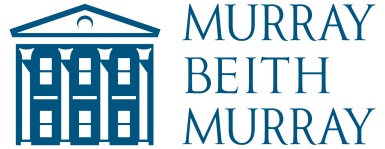 SENIOR SOLICITOR/ASSOCIATE – RURAL PROPERTYMain Duties and ResponsibilitiesManage a busy caseload to provide a range of rural title registration work for farms and estates and non-transactional trust and executry conveyancing; Co-ordinate a range of registration projects across our Rural team for a wide client base;Support colleagues with transactional work as required; Proactively manage your own caseload and drive forward work for others within the team;Meet or exceed individual financial targets;  Actively seek to build your professional network and promote MBM to external peers; Prepare articles and blogs for the website and press/ professional publications; Build good relationships internally, support junior colleagues and advise colleagues with different specialisms; Adhere to firm processes in relation to financial policies, time recording and AML compliance;Maintain accurate records on the firms document management system.Skills, knowledge and experiencePrevious experience of working in a similar role; Excellent draughtsperson with attention to detail and the ability to deal with competing priorities and deadlines;A commercial focus in managing workload effectively and efficiently; Mindset to exceed team and client expectations;At least 5+ years PQE; Excellent interpersonal skills, both written and oral is essential; Able to build professional relationships with clients and third parties;A high level of accuracy and strong attention to detail;Good working knowledge of Microsoft Office applications.If you wish to apply for this role, please send your CV and Covering Letter, to include your salary expectations, via e-mail to recruitment@murraybeith.co.ukJob TitleSenior Solicitor/ Associate – Rural Property JobholderNew post Salary Scale Competitive, dependent on experience Working PatternPart time: 3/4 days per week Full time will be considered. Reports ToPartner, Head of Rural Property Group  Job PurposeTo handle a range of rural title registration work for farms and estates, as well as non-transactional trust and executry conveyancing.  Management Responsibility forNone  